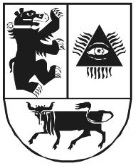 ŠIAULIŲ LOPŠELIS-DARŽELIS „SALDUVĖ“2016 METŲ   IŠLAIDŲ SĄMATOS VYKDYMO  PAAIŠKINIMAS2017 m. saisio 19 d. ŠiauliaiŠiaulių lopšelio-darželio „Salduvė“ yra Šiaulių miesto savivaldybės biudžetinė įstaiga ,teikianti ikimokyklinio amžiaus vaikų priežiūros, ugdymo , vaikų užimtumo bei ugdytinių lavinimo paslaugas. Įstaigoje dirba 36 darbuotojai.2016 metų asignavimų planas ataskaitiniam laikotarpiui iš savivaldybės biudžeto 196600,0 Eur, biudžeto asignavimų planas papildytas  įsigyti virtuvės įrangai ir statiniams (tvoroms) -15900,0 Eur.;  iš valstybės biudžeto krepšelio lėšos 137400,0 Eur, iš jų ikimokyklinio ugdymo krepšelio 110100,0 Eur, priešmokyklinio ugdymo  krepšelis 27300,0 Eur, specialiosios programos 64100,0 Eur.Biudžeto išlaidų sąmatos vykdymo 2016 m. gruodžio 31d. ataskaitoje iš savivaldybės biudžeto gauta asignavimų 196600,0 Eur., panaudota 196600,0 Eur. Sutaupytos lėšos panaudotos pagal poriekį pagal 2016-12-29 Šiaulių miesto savivaldybės tarybos sprendimą Nr.T-425,32 punktą.Asignavimai gauti virtuvės įrangai įsigyti -2400,0 Eur.,panaudota 2400,0 Eur.; asignavimai gauti statiniams (tvoroms) -12985,26 Eur.,panaudota  12985,26 Eur.Biudžeto išlaidų sąmatos vykdymo 2016-m.gruodžio 31d. ataskaitoje iš valstybės biudžeto IU krepšelio gauta asignavimų 110100,0 Eur, panaudota 110100,0 Eur. PU krepšelio gauta asignavimų 27300,0 Eur., panaudota 27300,0 Eur. Socialinio draudimo įmokos panaudotos pagal poreikį pagal 2016-12-29 Šiaulių miesto savivaldybės tarybos sprendimą Nr. T- 425, 32 punktą.Biudžeto išlaidų sąmatos vykdymo 2016m.gruodžio 31d. ataskaitoje  iš spec. programų gautų asignavimų 61700,0 Eur(33 priemonė) 400,0 Eur.( 32 priemonė)., panaudota  62100,0 Eur. Sutaupytos lėšos išleistos  pagal poreikį pagal 2016-12-29 Šiaulių miesto savivaldybės tarybos sprendimą Nr. T- 425,32 punktą.Šiaulių lopšelio-darželio „Salduvė“ 2016 m. gruodžio 31 d. pajamų, gaunamų už teikiamas paslaugas,  surinkta 66781,95 Eur. nuo metų pradžios; pajamų už atsitiktines paslaugas surinkta nuo metų pradžios 605,70 Eur.Šiaulių lopšelio-darželio „Salduvė“ 2016 m. gruodžio 31d. atleistų nuo mokesčio yra 25 vaikai, iš jų atleistų 50% nuo mokesčio už vaiko maitinimo paslaugas 17 vaikų, atleistų 100 % nuo mokesčio už vaiko maitinimo paslaugas 4 vaikai. Atleistų 100 proc. nuo mėnesinio atlyginimo už ugdymo aplinkos išlaikymą yra 4 vaikai. Biudžeto ,krepšelio,spec. programų lėšų banko sąskaitose likučio ataskaitinio laikotarpio pabaigoje neliko.Lėšų ,gautų už paslaugas, sąskaitoje ataskaitinio laikotarpio pabaigoje likutis -448,70 Eur.Likutį sudaro gautos tėvų įmokos ir į savivaldybės biudžetą nepervestos.Šiaulių lopšelis –darželis „Salduvė“  2016 metais iš  GPM 2%  gavo -1205,58 Eur.Šiaulių lopšelio-darželio „Salduvė“ 2016 m. rugsėjo 30 d. mokėtinų ir gautinų sumų ataskaitoje, įsiskolinimo likutis ataskaitinio laikotarpio pabaigoje yra   0,6 tūkst. Eur. Įsiskolinimą sudaro „Komunalinės  paslaugos“ 0,6 tūkst.Eur (elektros energija – 0,1 tūkst. Eur, apšildymas – 0,5 tūkst. Eur, ). Įsiskolinimas liko todėl, kad sąskaitos už gruodžio mėn.sunaudojimą  pristatomos iki sekančio mėn.10 dienos.Šiaulių lopšelio-darželio „Salduvė“ gautinos sumos 5879,0 Eur - gautinos įmokos už vaikų išlaikymą ikimokyklinėse įstaigose. Direktorė							Nijolė KorsakienėŠvietimo centro vyr. buhalterė				Stanislava Vaičiulienė